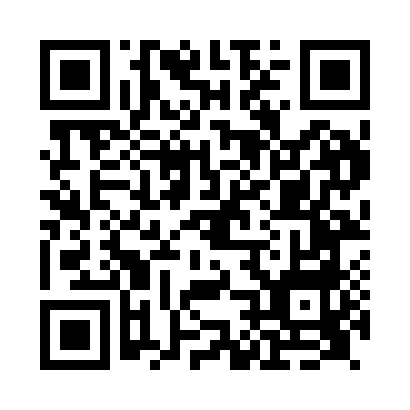 Prayer times for Maryport, Cumbria, UKMon 1 Jul 2024 - Wed 31 Jul 2024High Latitude Method: Angle Based RulePrayer Calculation Method: Islamic Society of North AmericaAsar Calculation Method: HanafiPrayer times provided by https://www.salahtimes.comDateDayFajrSunriseDhuhrAsrMaghribIsha1Mon3:004:421:187:029:5411:362Tue3:004:431:187:029:5311:363Wed3:014:441:187:029:5311:354Thu3:024:451:197:019:5211:355Fri3:024:461:197:019:5111:356Sat3:034:471:197:019:5111:357Sun3:034:481:197:009:5011:348Mon3:044:491:197:009:4911:349Tue3:054:501:197:009:4811:3410Wed3:054:511:196:599:4711:3311Thu3:064:531:206:599:4611:3312Fri3:074:541:206:589:4511:3213Sat3:074:551:206:589:4411:3214Sun3:084:561:206:579:4311:3115Mon3:094:581:206:579:4211:3116Tue3:104:591:206:569:4011:3017Wed3:105:011:206:559:3911:2918Thu3:115:021:206:559:3811:2919Fri3:125:041:206:549:3611:2820Sat3:135:051:206:539:3511:2721Sun3:135:071:206:539:3311:2722Mon3:145:081:216:529:3211:2623Tue3:155:101:216:519:3011:2524Wed3:165:121:216:509:2911:2425Thu3:175:131:216:499:2711:2426Fri3:175:151:216:489:2511:2327Sat3:185:171:216:479:2411:2228Sun3:195:181:216:469:2211:2129Mon3:205:201:206:459:2011:2030Tue3:215:221:206:449:1811:1931Wed3:225:231:206:439:1711:18